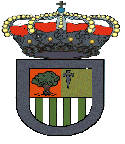               Centro Educacional San Carlos de Aragón – R.B.D. 25.439 - 8      Av. San Carlos 0205 - 0260 / F: 22268 41 32 – 22850 94 62      www.colegiosancarlos.cl – centroeducacionalsancarlos@gmail.comLISTA DE ÚTILES 2º AÑO BÁSICOTEMPORADA ESCOLAR 2020IMPORTANTE:LOS MATERIALES SOLICITADOS DEBEN ENTREGARSE LA SEGUNDA SEMANA DE MARZO, MARCADOS CON NOMBRE Y APELLIDOS DEL ALUMNO(A) Y CON SU RESPECTIVO CURSO, NO SE ACEPTAN INICIALES.SE RECUERDA QUE LOS MATERIALES SON DE USO COMÚN.GUARDAR LOS TEXTOX MINISTERIALES 2019 DE TODAS LAS ASIGNATURAS PARA TRABAJAR CON ELLOS DURANTE EL MES DE MARZO EN LA UNIDAD 0.Puente Alto, Diciembre 20191.ESTUCHE CON MATERIALES PERMANENTES PARA TODO EL AÑO2 lápices grafito 1 goma de borrar grande1 tijera punta roma1 pegamento en barra grande 1 regla 15  cm1 lápiz bicolor 1 caja de lápices 12 colores (de madera)1 sacapuntas metálico o plástico con recipiente.1 destacador amarillo1 plumón pizarra color azul1 Borrador de tela pequeño.2.LENGUAJE Y COMUNICACIÓN1 Cuaderno college de caligrafía horizontal 80 hojas (forro rojo)1 Cuaderno college de caligrafía horizontal 80 hojas (forrado con papel de regalo y forro transparente)1 Cuaderno college de caligrafía horizontal 80 hojas (forro naranjo)1 diccionario lengua española (Aristos Sopena Junior)Primer libro plan lector mes Marzo: “Ay cuánto me quiero”Autor: Mauricio ParedesEditorial: AlfaguaraEVALUACIÓN 2° SEMANA DE CLASES INICIADO EL AÑO ESCOLAR.3.MATEMÁTICA1 Cuaderno college de matemática 5mm. 80 hojas forro azul y forro celeste. Caja matemática, utilizados en 1° básico.4.HISTORIA, GEOGRAFIA Y CIENCIAS SOCIALES1 Cuaderno college de caligrafía horizontal (forro café.)5.CIENCIAS NATURALES1 Cuaderno college  de caligrafía horizontal 80 hojas (forro verde oscuro)6.IDIOMA EXTRANJERO  INGLÉS1 Cuaderno college de caligrafía horizontal 80 hojas (forro amarillo)7.RELIGIÓN1 Cuaderno college de caligrafía horizontal 80 hojas (forro blanco)8.ARTES VISUALES / MÚSICA1 Cuaderno caligrafía horizontal 80 hojas (forro rosado)1 block médium Nº99 1/81 block cartulinas de colores1 block de cartulina española1 cintas de embalaje transparente1 block de goma eva1 plasticina 12 colores (no tóxica)2 plumones de pizarra acrílica recargables (1 rojo, 1 negro)4 pliegos de papel mantequilla doblados.1 pliego de papel kraft doblado.1 carpeta de papel entretenido.1 metalófono diatónico de 8 notas.1 sopa de letras1 cinta de maskingtape gruesa (cinta de papel)2  paquetes de palos de helado (de colores)2 fajos de papel lustre.Durante el año se solicitarán materiales según planificación.9. TECNOLÓGÍA / ORIENTACIÓN1 cuaderno college de caligrafía horizontal 80 hojas. (forro lila) Un lado para Tecnología y el otro para Orientación.10.EDUCACIÓN FÍSICAY SALUD1 Cuaderno college caligrafía horizontal 80 hojas (forro plástico transparente)         Buzo oficial del colegio                                                                Polera del Colegio                                                                        Short rojo  3/4 (para días cálidos)Jockey rojo (para días cálidos)Bloqueador según la piel de cada niño y/o instrucciones pediátricasZapatillas adecuadas (trote)Colación saludable exclusiva para la clase de Educ. Física ( Acción permanente en cada una de las clases)Útiles de Aseo (obligatorio)Jabón, toalla, polera de cambio del colegio, en bolsa de género. (Todos los implementos debidamente marcados con nombre y curso) los útiles de aseo se usan cada clase, durante todo el año. Son evaluados con nota parcial al término de cada semestre.Todos los estudiante deberán presentar en forma obligatoria durante la 2º semana de clases (Marzo) Ficha Única de Participación Escolar y Deportiva, que se entrega al momento de matricular.